1. У три кутије су по два кликера. Сваки кликер кошта 5 динара? Колико коштају сви кликери? Израчунај: (3*2)*5=__.А. 30Б. 25В. 152. Израчунај: 3*(2*5)=___3. Израчунај производ: (1*3)*2=___А. 10Б. 5В. 64. Израчунај производ: 1*(3*2)=___.А. 6Б. 5В. 11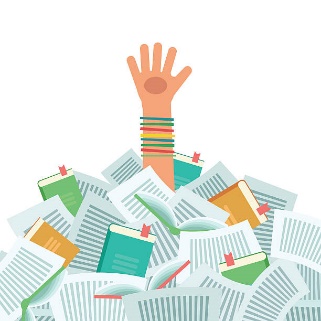 5. Производ бројева 2 и 4 помножи бројем 2. Резултат је:______________________________________6. Број 3 помножи производом бројева 2 и 3. Резултат је:А. 16Б. 18В. 207. Израчунај производ: (5*2)*3=___8. Израчунај производ: 5*(2*3)=___. Резултат је:А. 20Б. 30В. 159. Зграда има 4 спрата. На сваком спрату су по 2 стана. У сваком стану живе по 3 станара. Колико станара живи у овој згради?А. 36Б. 24В. 15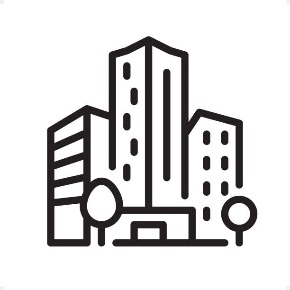 10.  Израчунај производ на два начина: (3*1)*4=___ и 3*(1*4)=___. Резултат је:А. 24Б. 16В. 1211. У 5 кутија има по 2 гумице. Свака гумица кошта 3 динара. Колико коштају све гумице?А. 50 динараБ. 30 динараВ. 20 динара12. Број 3 помножи производом бројева 4 и 3. Резултат је:________________________________________13. Израчунај производ: (4*1)*2=___.  А. 12Б. 6В. 814. Израчунај производ: 4*(1*2)=___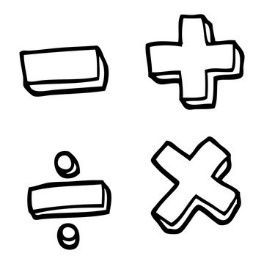 15. Производ бројева 2 и 3 помножи бројем 5.Резултат је: ________________________________________